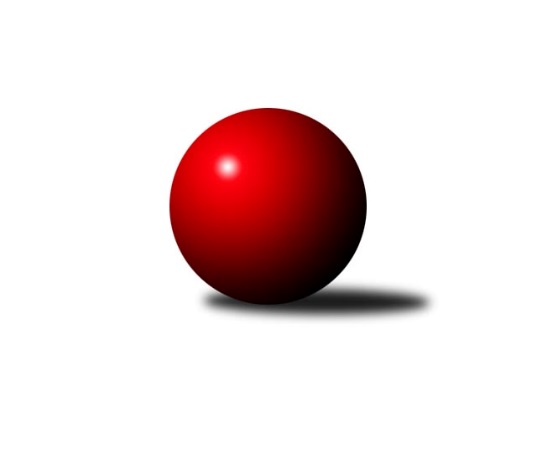 Č.16Ročník 2009/2010	17.1.2010Nejlepšího výkonu v tomto kole: 1821 dosáhlo družstvo: TJ Jiskra Rýmařov ˝C˝Meziokresní přebor-Bruntál, Opava  2009/2010Výsledky 16. kolaSouhrnný přehled výsledků:RSKK Raciborz	- TJ Světlá Hora ˝A˝	6:4	1489:1393		9.1.TJ  Krnov ˝C˝	- TJ Kovohutě Břidličná ˝C˝	2:8	1551:1556		11.1.KK Minerva Opava ˝C˝	- TJ Horní Benešov ˝D˝	4:6	1503:1527		11.1.TJ Horní Benešov ˝F˝	- TJ Opava ˝E˝	0:10	1515:1628		11.1.TJ Světlá Hora ˝B˝	- KK PEPINO Bruntál	2:8	1608:1683		11.1.TJ Kovohutě Břidličná ˝D˝	- TJ Opava ˝F˝	10:0	1640:1460		11.1.TJ Jiskra Rýmařov ˝C˝	- TJ Sokol Chvalíkovice ˝B˝		dohrávka		31.1.Tabulka družstev:	1.	TJ Kovohutě Břidličná ˝D˝	15	12	1	2	107 : 43 	 	 1626	25	2.	KK PEPINO Bruntál	15	12	0	3	97 : 53 	 	 1578	24	3.	TJ Sokol Chvalíkovice ˝B˝	14	10	0	4	98 : 42 	 	 1602	20	4.	TJ Opava ˝E˝	15	10	0	5	91 : 59 	 	 1578	20	5.	KK Jiskra Rýmařov ˝B˝	14	10	0	4	84 : 56 	 	 1617	20	6.	TJ Jiskra Rýmařov ˝C˝	14	8	0	6	83 : 57 	 	 1608	16	7.	TJ Horní Benešov ˝D˝	15	8	0	7	85 : 65 	 	 1556	16	8.	TJ  Krnov ˝C˝	15	8	0	7	71 : 79 	 	 1503	16	9.	TJ Světlá Hora ˝A˝	15	7	1	7	78 : 72 	 	 1541	15	10.	TJ Světlá Hora ˝B˝	15	6	0	9	74 : 76 	 	 1526	12	11.	KK Minerva Opava ˝C˝	15	6	0	9	67 : 83 	 	 1509	12	12.	TJ Kovohutě Břidličná ˝C˝	15	6	0	9	64 : 86 	 	 1558	12	13.	RSKK Raciborz	15	5	0	10	60 : 90 	 	 1520	10	14.	TJ Opava ˝F˝	15	2	0	13	34 : 116 	 	 1422	4	15.	TJ Horní Benešov ˝F˝	15	0	0	15	17 : 133 	 	 1409	0Podrobné výsledky kola:	 RSKK Raciborz	1489	6:4	1393	TJ Světlá Hora ˝A˝	Marek Prusicki	 	 192 	 153 		345 	 0:2 	 378 	 	185 	 193		Martin Kaduk	Lukasz Pawelek	 	 166 	 173 		339 	 0:2 	 356 	 	176 	 180		Pavel Dvořák	Mariusz Gierczak	 	 189 	 203 		392 	 2:0 	 319 	 	161 	 158		Jan Přikryl	Maciej Basista	 	 219 	 194 		413 	 2:0 	 340 	 	168 	 172		Zdenek Hudecrozhodčí: Nejlepší výkon utkání: 413 - Maciej Basista	 TJ  Krnov ˝C˝	1551	2:8	1556	TJ Kovohutě Břidličná ˝C˝	Jaromír Čech	 	 206 	 205 		411 	 2:0 	 386 	 	200 	 186		Lubomír Khýr	Petr Daranský	 	 189 	 167 		356 	 0:2 	 374 	 	184 	 190		Anna Dosedělová	Jiří Chylík	 	 188 	 197 		385 	 0:2 	 390 	 	207 	 183		Pavel Veselka	Jaroslav Lakomý	 	 202 	 197 		399 	 0:2 	 406 	 	200 	 206		František Habrmanrozhodčí: Nejlepší výkon utkání: 411 - Jaromír Čech	 KK Minerva Opava ˝C˝	1503	4:6	1527	TJ Horní Benešov ˝D˝	Marta Andrejčáková	 	 181 	 197 		378 	 0:2 	 379 	 	184 	 195		Zdeňka Habartová	Hana Heiserová	 	 197 	 200 		397 	 2:0 	 366 	 	181 	 185		David Láčík	Lubomír Bičík	 	 176 	 175 		351 	 0:2 	 408 	 	208 	 200		Miloslav  Petrů	Jan Strnadel	 	 192 	 185 		377 	 2:0 	 374 	 	187 	 187		Petr Kozákrozhodčí: Nejlepší výkon utkání: 408 - Miloslav  Petrů	 TJ Horní Benešov ˝F˝	1515	0:10	1628	TJ Opava ˝E˝	Pavel Štěpaník *1	 	 165 	 184 		349 	 0:2 	 388 	 	196 	 192		Pavel Jašek	Patricie Šrámková	 	 194 	 192 		386 	 0:2 	 414 	 	192 	 222		Jaromír Hendrych	Kateřina Kocourková	 	 201 	 183 		384 	 0:2 	 399 	 	193 	 206		Beáta Jašková	Jana Branišová	 	 198 	 198 		396 	 0:2 	 427 	 	223 	 204		Pavla Hendrychovározhodčí: střídání: *1 od 51. hodu Nikolas KošíkNejlepší výkon utkání: 427 - Pavla Hendrychová	 TJ Světlá Hora ˝B˝	1608	2:8	1683	KK PEPINO Bruntál	Pavel Přikryl	 	 212 	 197 		409 	 0:2 	 455 	 	226 	 229		Tomáš Janalík	Josef Matušek	 	 204 	 203 		407 	 0:2 	 413 	 	196 	 217		Josef Novotný	Miroslav Langer	 	 189 	 187 		376 	 0:2 	 438 	 	209 	 229		Lukáš Janalík	Petr Domčík	 	 215 	 201 		416 	 2:0 	 377 	 	205 	 172		Richard Janalíkrozhodčí: Nejlepší výkon utkání: 455 - Tomáš Janalík	 TJ Kovohutě Břidličná ˝D˝	1640	10:0	1460	TJ Opava ˝F˝	Pavel Vládek	 	 189 	 195 		384 	 2:0 	 379 	 	175 	 204		Vladislav Kobelár	Josef Václavík	 	 203 	 207 		410 	 2:0 	 377 	 	181 	 196		Vilibald Marker	Ota Pidima	 	 230 	 219 		449 	 2:0 	 358 	 	171 	 187		Karel Michalka	František Pončík	 	 204 	 193 		397 	 2:0 	 346 	 	157 	 189		Jiří Novákrozhodčí: Nejlepší výkon utkání: 449 - Ota PidimaPořadí jednotlivců:	jméno hráče	družstvo	celkem	plné	dorážka	chyby	poměr kuž.	Maximum	1.	Miloslav Slouka 	KK Jiskra Rýmařov ˝B˝	427.78	287.4	140.4	3.1	5/5	(465)	2.	Josef Klapetek 	TJ Opava ˝E˝	421.79	282.4	139.4	3.7	7/7	(460)	3.	Marek Hynar 	TJ Sokol Chvalíkovice ˝B˝	416.19	291.0	125.2	6.4	7/7	(436)	4.	Martin Mikeska 	KK Jiskra Rýmařov ˝B˝	414.82	282.4	132.4	6.1	4/5	(470)	5.	Lukáš Janalík 	KK PEPINO Bruntál	414.43	283.5	130.9	4.7	7/8	(464)	6.	Jaroslav Doseděl 	TJ Kovohutě Břidličná ˝D˝	414.37	285.6	128.8	5.9	5/6	(444)	7.	Maciej Basista 	RSKK Raciborz	414.36	280.7	133.7	3.9	5/5	(443)	8.	Roman Beinhauer 	TJ Sokol Chvalíkovice ˝B˝	414.04	291.8	122.2	6.8	6/7	(447)	9.	Tomáš Janalík 	KK PEPINO Bruntál	413.60	285.3	128.3	6.8	8/8	(458)	10.	Petr Kozák 	TJ Horní Benešov ˝D˝	409.69	281.6	128.1	4.9	7/8	(473)	11.	Miroslava Paulerová 	TJ Jiskra Rýmařov ˝C˝	409.64	280.5	129.2	4.6	8/8	(486)	12.	Miroslava Hendrychová 	TJ Opava ˝E˝	408.90	284.4	124.5	8.1	5/7	(430)	13.	Josef Václavík 	TJ Kovohutě Břidličná ˝D˝	408.79	286.6	122.2	6.5	6/6	(444)	14.	Ota Pidima 	TJ Kovohutě Břidličná ˝D˝	408.56	284.2	124.4	7.5	6/6	(461)	15.	Andrea Fučíková 	TJ Jiskra Rýmařov ˝C˝	407.96	284.7	123.3	9.1	8/8	(453)	16.	Petr Domčík 	TJ Světlá Hora ˝B˝	407.23	283.0	124.3	5.7	5/7	(458)	17.	František Ocelák 	TJ Světlá Hora ˝A˝	407.23	287.7	119.5	7.9	5/7	(449)	18.	Miloslav  Petrů 	TJ Horní Benešov ˝D˝	402.33	286.0	116.4	6.6	7/8	(446)	19.	Pavel Vládek 	TJ Kovohutě Břidličná ˝D˝	402.23	277.4	124.8	6.3	6/6	(456)	20.	Radek Hendrych 	TJ Sokol Chvalíkovice ˝B˝	399.97	279.9	120.1	7.4	5/7	(440)	21.	Josef Mikeska 	KK Jiskra Rýmařov ˝B˝	399.45	281.9	117.6	7.1	4/5	(453)	22.	Antonín Hendrych 	TJ Sokol Chvalíkovice ˝B˝	399.17	285.3	113.9	9.3	6/7	(432)	23.	Jaromír Hendrych 	TJ Opava ˝E˝	398.08	279.0	119.1	6.9	6/7	(437)	24.	Pavel Přikryl 	TJ Světlá Hora ˝B˝	397.77	275.5	122.3	6.9	6/7	(437)	25.	Mariusz Gierczak 	RSKK Raciborz	397.60	276.6	121.0	7.1	5/5	(430)	26.	Jaroslav Zelinka 	TJ Kovohutě Břidličná ˝C˝	396.17	277.6	118.6	9.4	5/7	(435)	27.	Josef Provaz 	TJ Světlá Hora ˝B˝	395.69	269.3	126.4	6.8	6/7	(427)	28.	Romana Valová 	TJ Jiskra Rýmařov ˝C˝	395.68	273.3	122.4	5.9	8/8	(464)	29.	David Stromský 	KK Minerva Opava ˝C˝	395.53	275.6	119.9	6.2	4/6	(441)	30.	Jaromír Čech 	TJ  Krnov ˝C˝	394.88	282.3	112.6	7.4	6/6	(428)	31.	František Pončík 	TJ Kovohutě Břidličná ˝D˝	393.95	280.5	113.5	6.7	4/6	(411)	32.	Eva Schreiberová 	TJ Jiskra Rýmařov ˝C˝	393.00	275.8	117.2	8.3	6/8	(423)	33.	Josef Novotný 	KK PEPINO Bruntál	392.30	274.2	118.1	7.3	7/8	(413)	34.	Pavel Veselka 	TJ Kovohutě Břidličná ˝C˝	391.96	271.5	120.5	6.2	7/7	(438)	35.	Štěpán Charník 	KK Jiskra Rýmařov ˝B˝	391.47	278.2	113.2	8.5	5/5	(460)	36.	Zdeňka Habartová 	TJ Horní Benešov ˝D˝	390.29	275.7	114.6	6.8	7/8	(444)	37.	František Habrman 	TJ Kovohutě Břidličná ˝C˝	389.94	270.8	119.2	7.0	6/7	(437)	38.	Michal Ihnát 	KK Jiskra Rýmařov ˝B˝	389.30	276.1	113.2	9.3	5/5	(454)	39.	Jan Strnadel 	KK Minerva Opava ˝C˝	388.75	272.9	115.8	7.7	6/6	(416)	40.	Martin Kaduk 	TJ Světlá Hora ˝A˝	387.15	276.4	110.7	9.5	6/7	(427)	41.	Zdenek Hudec 	TJ Světlá Hora ˝A˝	386.73	272.4	114.4	8.6	7/7	(433)	42.	Anna Dosedělová 	TJ Kovohutě Břidličná ˝C˝	385.94	271.8	114.1	9.6	7/7	(435)	43.	Cezary Koczorski 	RSKK Raciborz	382.06	274.5	107.6	13.1	4/5	(401)	44.	Jaroslav Lakomý 	TJ  Krnov ˝C˝	380.00	268.3	111.7	9.6	6/6	(426)	45.	Pavel Dvořák 	TJ Světlá Hora ˝A˝	379.98	268.3	111.7	10.3	6/7	(424)	46.	Petr Daranský 	TJ  Krnov ˝C˝	376.23	268.2	108.0	10.1	5/6	(414)	47.	Josef Matušek 	TJ Světlá Hora ˝B˝	375.27	267.0	108.3	10.2	7/7	(407)	48.	Martin Chalupa 	KK Minerva Opava ˝C˝	374.70	266.2	108.5	9.3	5/6	(410)	49.	Pavla Hendrychová 	TJ Opava ˝E˝	374.10	267.4	106.7	10.5	5/7	(427)	50.	Lubomír Bičík 	KK Minerva Opava ˝C˝	372.50	261.1	111.4	10.8	5/6	(418)	51.	Miroslav Nosek 	TJ Sokol Chvalíkovice ˝B˝	369.60	261.5	108.1	9.8	5/7	(387)	52.	Vladislava Kubáčová 	TJ  Krnov ˝C˝	367.75	261.1	106.7	9.5	4/6	(384)	53.	Lukasz Pawelek 	RSKK Raciborz	366.84	259.0	107.9	13.0	5/5	(400)	54.	Kateřina Kocourková 	TJ Horní Benešov ˝F˝	366.33	266.8	99.6	12.5	4/5	(434)	55.	Vladislav Kobelár 	TJ Opava ˝F˝	366.23	261.1	105.1	11.6	7/8	(391)	56.	Anna Novosadová 	TJ  Krnov ˝C˝	364.00	260.9	103.1	12.4	4/6	(404)	57.	Marek Prusicki 	RSKK Raciborz	359.27	262.4	96.8	12.4	4/5	(390)	58.	Karel Michalka 	TJ Opava ˝F˝	352.94	256.8	96.2	14.0	8/8	(434)	59.	Jana Branišová 	TJ Horní Benešov ˝F˝	352.33	257.1	95.3	12.8	5/5	(404)	60.	Pavel Štěpaník 	TJ Horní Benešov ˝F˝	351.56	251.9	99.6	13.4	4/5	(381)	61.	Vilibald Marker 	TJ Opava ˝F˝	351.43	255.8	95.6	13.9	8/8	(385)	62.	Daniel Košík 	TJ Horní Benešov ˝F˝	345.93	250.4	95.6	15.1	5/5	(379)	63.	Patricie Šrámková 	TJ Horní Benešov ˝F˝	341.93	252.6	89.4	16.2	5/5	(403)	64.	Magdalena Soroka 	RSKK Raciborz	322.03	233.8	88.3	17.3	4/5	(377)		Milan Franer 	TJ Opava ˝F˝	419.50	296.5	123.0	3.7	2/8	(453)		Zdeněk Žanda 	TJ Horní Benešov ˝F˝	413.25	280.3	133.0	7.5	2/5	(442)		Monika Maňurová 	TJ Jiskra Rýmařov ˝C˝	401.36	277.6	123.7	5.0	2/8	(446)		Dominik Tesař 	TJ Horní Benešov ˝F˝	401.00	278.0	123.0	7.0	1/5	(401)		Jan Chovanec 	TJ Sokol Chvalíkovice ˝B˝	399.75	282.3	117.5	6.3	1/7	(429)		Beáta Jašková 	TJ Opava ˝E˝	399.00	291.0	108.0	12.0	1/7	(399)		Jiří Holáň 	KK Minerva Opava ˝C˝	395.00	265.0	130.0	6.0	1/6	(395)		Sabina Trulejová 	TJ Sokol Chvalíkovice ˝B˝	395.00	272.7	122.3	4.3	1/7	(403)		Olga Kiziridisová 	KK PEPINO Bruntál	390.33	272.7	117.7	7.6	3/8	(421)		Lubomír Khýr 	TJ Kovohutě Břidličná ˝C˝	384.44	277.0	107.4	8.3	4/7	(413)		Jindřich Dankovič 	TJ Horní Benešov ˝D˝	382.33	274.0	108.3	4.3	3/8	(409)		Hana Heiserová 	KK Minerva Opava ˝C˝	381.33	265.7	115.7	10.3	3/6	(406)		Pavel Jašek 	TJ Sokol Chvalíkovice ˝B˝	381.00	264.0	117.0	6.0	1/7	(381)		David Láčík 	TJ Horní Benešov ˝D˝	375.10	268.2	107.0	10.0	5/8	(410)		Jaromír  Hendrych ml. 	TJ Opava ˝E˝	374.00	256.7	117.3	8.7	3/7	(382)		Jan Kriwenky 	TJ Horní Benešov ˝D˝	373.20	269.4	103.8	6.5	3/8	(443)		Pavel Jašek 	TJ Opava ˝E˝	371.75	265.7	106.1	9.9	4/7	(425)		Miroslav Petřek  st.	TJ Horní Benešov ˝D˝	371.33	263.0	108.3	11.5	3/8	(399)		Jan Přikryl 	TJ Světlá Hora ˝A˝	370.88	261.1	109.8	11.2	4/7	(411)		Richard Janalík 	KK PEPINO Bruntál	370.00	256.3	113.7	6.3	3/8	(378)		Jiří Volný 	TJ Opava ˝F˝	366.00	259.9	106.1	11.6	4/8	(392)		Jiří Chylík 	TJ  Krnov ˝C˝	364.33	268.3	96.0	12.2	3/6	(407)		Vlastimil Trulej 	TJ Sokol Chvalíkovice ˝B˝	363.00	254.0	109.0	12.0	1/7	(363)		Rostislav Jiřičný 	KK PEPINO Bruntál	363.00	274.0	89.0	13.0	1/8	(363)		Miroslav Langer 	TJ Světlá Hora ˝B˝	357.00	259.7	97.3	12.7	3/7	(376)		Marta Andrejčáková 	KK Minerva Opava ˝C˝	355.67	270.5	85.2	14.0	3/6	(378)		Milan Milián 	KK PEPINO Bruntál	354.00	254.8	99.2	14.6	5/8	(375)		Nikolas Košík 	TJ Horní Benešov ˝F˝	349.50	259.0	90.5	15.5	1/5	(356)		Vlastimil Polášek 	TJ Světlá Hora ˝A˝	341.00	239.0	102.0	9.0	1/7	(341)		Pavel Švéda 	TJ Světlá Hora ˝B˝	339.33	245.0	94.3	13.7	3/7	(346)		Lukáš Kysela 	TJ Opava ˝F˝	338.50	246.0	92.5	15.5	1/8	(360)		Jan Mlčák 	KK PEPINO Bruntál	336.00	250.0	86.0	15.5	2/8	(337)		Jiří Novák 	TJ Opava ˝F˝	331.63	241.3	90.3	14.5	5/8	(355)		Jaromír Návrat 	TJ Světlá Hora ˝B˝	329.50	254.0	75.5	18.5	2/7	(333)		Stanislav Troják 	KK Minerva Opava ˝C˝	327.50	249.5	78.0	15.0	2/6	(343)		Jitka Kovalová 	TJ  Krnov ˝C˝	298.00	212.0	86.0	17.0	1/6	(298)		Milan Volf 	KK PEPINO Bruntál	272.00	214.0	58.0	18.0	1/8	(272)Sportovně technické informace:Starty náhradníků:registrační číslo	jméno a příjmení 	datum startu 	družstvo	číslo startu
Hráči dopsaní na soupisku:registrační číslo	jméno a příjmení 	datum startu 	družstvo	Program dalšího kola:17. kolo18.1.2010	po	16:30	KK PEPINO Bruntál - TJ Horní Benešov ˝F˝	18.1.2010	po	16:30	TJ Opava ˝E˝ - KK Minerva Opava ˝C˝	18.1.2010	po	17:00	TJ Sokol Chvalíkovice ˝B˝ - TJ Kovohutě Břidličná ˝D˝	18.1.2010	po	17:00	TJ Světlá Hora ˝A˝ - TJ  Krnov ˝C˝	18.1.2010	po	17:00	TJ Kovohutě Břidličná ˝C˝ - KK Jiskra Rýmařov ˝B˝	18.1.2010	po	18:00	TJ Opava ˝F˝ - TJ Světlá Hora ˝B˝	18.1.2010	po	18:00	TJ Horní Benešov ˝D˝ - RSKK Raciborz	Nejlepší šestka kola - absolutněNejlepší šestka kola - absolutněNejlepší šestka kola - absolutněNejlepší šestka kola - absolutněNejlepší šestka kola - dle průměru kuželenNejlepší šestka kola - dle průměru kuželenNejlepší šestka kola - dle průměru kuželenNejlepší šestka kola - dle průměru kuželenNejlepší šestka kola - dle průměru kuželenPočetJménoNázev týmuVýkonPočetJménoNázev týmuPrůměr (%)Výkon6xMiroslava PaulerováRýmařov C4964xMiroslava PaulerováRýmařov C117.794966xRomana ValováRýmařov C4708xTomáš JanalíkPEPINO116.514551xVladimír KostkaChvalíkov. B4584xOta PidimaBřidličná D113.964494xTomáš JanalíkPEPINO4555xMaciej BasistaRaciborz112.674132xAndrea FučíkováRýmařov C4516xLukáš JanalíkPEPINO112.154383xOta PidimaBřidličná D4494xRomana ValováRýmařov C111.62470